Verein Sportgemeinschaft Fussballtrainer Giessen e.V. 	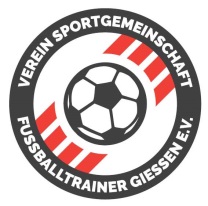 MitgliedsanmeldungHiermit erkläre ich, dem „Verein Sportgemeinschaft Fußball-Trainer-Gießen e.V.“ beizutreten, die Satzung zu akzeptieren und den am 1. Januar des Kalenderjahres fälligen Beitrag i. H. v. 24,00 € durch Lastschrifteinzug abbuchen zu lassen.Die Mitgliedschaft soll am folgenden Datum beginnen:      			


Herr  Frau  			Geburtsdatum:          Name:          			Vorname:                  Straße:         			Hausnummer:           PLZ:             			Ort:                            Email:           			Beruf :                       	 		Telefon:        			Mobil: 		           _ _ _ _ _ _ _ _ _ _ _ _ _ _ _ _ _ _ _ _ _ _ _ _ Ort, Datum, Unterschrift (bei Minderjährigen ist die Unterschrift eines gesetzlichen Vertreters nötig)SEPA-LastschriftmandatVerein Sportgemeinschaft Fussballtrainer Giessen e.V. (intern zugeteilte Mandatsreferenz) Gläubiger-Identifikationsnummer: DE79ZZZ00001914879Mandatsreferenz: wird separat mitgeteilt (z. B. „Mitgliedsbeitrag 2017 VSFG“) Hiermit ermächtige ich  den „Verein Sportgemeinschaft Fussballtrainer Giessen e.V.“ Zahlungen von meinem Konto mittels Lastschrift einzuziehen. Zugleich weise ich mein Kreditinstitut an, die von dem  „Verein Sportgemeinschaft Fussballtrainer Giessen e.V.“ auf mein Konto gezogenen Lastschriften einzulösen. 
Hinweis: Ich kann innerhalb von acht Wochen, beginnend mit dem Belastungsdatum, die Erstattung des belasteten Betrages verlangen. Es gelten dabei, die mit meinem Kreditinstitut vereinbarten Bedingungen.Zahlungsart: Wiederkehrende Zahlung / JahresbeitragKontoinhaber:      				Kreditinstitut:      BIC:                     				IBAN: 	               	Diese Erklärung hat Gültigkeit bis ich sie schriftlich widerrufe. Die Daten werden zur Vereinsverwaltung auf elektronischen Datenträgern während der Mitgliedschaft gespeichert._ _ _ _ _ _ _ _ _ _ _ _ _ _ _ _ _ _ _ _ _ _ _ _ _Ort, Datum, Unterschrift (bei Minderjährigen ist die Unterschrift eines gesetzlichen Vertreters nötig)

Ich bin vom   DFB bzw.  DSB im Landesverbund Hessen bzw.       als Übungsleiter zugelassen (zutreffendes bitte ankreuzen). Lizenznummer:      			Ausstellungsdatum:      Lizenz: 	   C	   B	   DFB-Elite-Jugend    A    Fußball-Lehrer	Ich beabsichtige in den nächsten 2 Jahren:  C-Trainer,			 Teamleiter Kinder, Teamleiter Jugend,	 Teamleiter Erwachsene	zu werden. Wir freuen uns über jedes Mitglied und verstehen uns auch als Gemeinschaft. Wir würden uns deshalb freuen, wenn Sie auch unsere Veranstaltungen besuchen würden. Außerdem benötigen wir immer Helfer für die Erfüllung unserer Aufgaben.Wenn Sie uns helfen wollen, bitten wir Sie, sich in den folgenden Abschnitt einzutragen.Ich bin bereit mitzuhelfen:		 Ja			 Nein Trainingseinheiten		 Gestaltung Homepage	 Pressearbeit Vorstandsarbeit		 Vorbereitung und Durchführung von VeranstaltungenIch habe folgende Anregungen:      